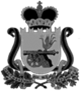 СОВЕТ ДЕПУТАТОВВЕЛИЖСКОГО ГОРОДСКОГО ПОСЕЛЕНИЯРЕШЕНИЕот 29 ноября 2017 года № 51О   внесении изменений    в решение Совета депутатов Велижского городского поселения от 28.12.2016 г. № 58 «О бюджете муниципального образования Велижское городское поселение на 2017 год и на плановый период 2018 и 2019 годов», в редакции решений  от 15.02.2017 № 5, от 21.06.2017 № 27, от 30.08.2017 № 35В целях обеспечения осуществления Администрацией муниципального образования «Велижский район» полномочий Администрации Велижского городского поселения по решению вопросов местного значения по исполнению бюджета в порядке, установленном пунктом 1 статьи 154 Бюджетного кодекса Российской Федерации, Совет депутатов Велижского городского поселения РЕШИЛ:       I. Внести в решение Совета депутатов Велижского городского поселения от 28.12.2016 № 58 «О бюджете муниципального образования Велижское городское поселение на 2017 год и на плановый период 2018 и 2019 годов», в редакции решения  от 15.02.2017 № 5, от 21.06.2017  № 27, от 30.08.2017 № 35, следующие изменения: Пункт 1 статьи 1 изложить в следующей редакции:«1. Утвердить основные характеристики бюджета муниципального образования Велижское  городское поселение (далее по тексту – «местный бюджет») на 2017 год:              1) общий объем доходов местного бюджета в сумме 23713,7 тыс. рублей, в том числе объем безвозмездных поступлений в сумме 13354,5 тыс. рублей, из которых объем получаемых межбюджетных трансфертов – 13354,5 тыс. рублей;2) общий объем расходов местного бюджета в сумме 24089,6 тыс. рублей;           3) дефицит местного бюджета в сумме 375,9 тыс. рублей, что составляет 3,6 процента от утвержденного объема доходов местного бюджета без учета утвержденного объема безвозмездных поступлений»;          2. В подпункте 1 статьи 12 цифру «11349,9» заменить на цифру «12839,4».          3. В подпункте 1 статьи 21 цифру «22600,1» заменить на цифру «24089,6».          4.  Приложение  1 изложить в следующей редакции:Приложение 1к решению Совета депутатов                                                                                                       Велижского городского поселения                                                                                                                            от 28.12.2016 г.  № 58                  ИСТОЧНИКИ ФИНАНСИРОВАНИЯ ДЕФИЦИТА МЕСТНОГО БЮДЖЕТА НА 2017 ГОД                                                                                                                                          тыс. рублей  5.  в приложении  7 в строках:  цифры «11 865,0» заменить на цифры « 13 354,5»,  цифры «5 518,0»  заменить на цифры « 7007,5»  6. в приложении  9  в строке:цифры «16 753,3» заменить на цифры «18 242,8»,цифры «8 098,1» заменить на цифры «9 587,6» в  строках:  цифры «2 468,1»  заменить на цифры «3 957,6»,    цифры «1 438,4» заменить на цифры «2 927,9»   в строке:    цифры «22 600,1»  заменить на цифры «24 089,6». 7. в приложении 11  в строках: цифры «2 468,1»  заменить на цифры «3 957,6»,    цифры «1 438,4» заменить на цифры «2 927,9»  8. в приложении 13цифры «21 900,9» заменить на цифры «23 390,4»в строках:цифры «2 468,1»  заменить на цифру «3 957,6»,цифры «1 438,4» заменить на цифру «2 927,9»в строке:цифры «22 600,1» заменить на цифры «24 089,6»12. В Приложении 15 в строках: цифры «2 468,1» заменить на цифры «3 957,6»,цифры «1 438,4» заменить на цифры «2 927,9».II. Настоящее решение вступает в силу с момента его подписания и подлежит опубликованию в газете «Велижская новь».Глава муниципального образованияВелижское6 городское поселение                                                          К.А. Авсеенок                 ПОЯСНИТЕЛЬНАЯ ЗАПИСКА ПО ДОХОДАМ И РАСХОДАМК РЕШЕНИЮ СОВЕТА ДЕПУТАТОВ ВЕЛИЖСКОГО ГОРОДСКОГО ПОСЕЛЕНИЯ   Вед. специалист:                                                                     А.Н.АндрееваКодНаименование кода, подгруппы, статьи, вида источника финансирования дефицитов бюджета, кода классификации операций сектора государственного управления, относящихся к источникам финансирования дефицитов бюджетов           Сумма12301 00 00 00 00 0000 000Источники внутреннего финансирования дефицитов бюджетов375,901 02 00 00 00 0000 000Кредиты кредитных организаций в валюте Российской Федерации001 02 00 00 00 0000 700Получение кредитов от кредитных организаций в валюте Российской Федерации001 02 00 00 13 0000 710Получение кредитов от кредитных организаций бюджетами городских поселений в валюте Российской Федерации001 02 00 00 00 0000 800Погашение кредитов, предоставленных кредитными организациями в валюте Российской Федерации001 02 00 00 13 0000 810Погашение бюджетами городских поселений кредитов от кредитных организаций в валюте Российской Федерации001 03 00 00 00 0000 000Бюджетные кредиты от других бюджетов бюджетной системы Российской Федерации001 03 01 00 00 0000 700Получение бюджетных кредитов от других бюджетов бюджетной системы Российской Федерации в валюте Российской Федерации001 03 01 00 13 0000 710Получение кредитов от других бюджетов бюджетной системы Российской Федерации бюджетами городских поселений в валюте Российской Федерации0 01 03 01 00 00 0000 800Погашение бюджетных кредитов, полученных от других бюджетов бюджетной системы Российской Федерации в валюте Российской Федерации0 01 03 01 00 13 0000 810Погашение бюджетами городских поселений кредитов от других бюджетов бюджетной системы Российской Федерации в валюте Российской Федерации001 05 00 00 00 0000 000Изменение остатков средств на счетах по учету средств бюджета375,9 01 05 00 00 00 0000 500Увеличение остатков средств бюджетов    -23 713,7 01 05 02 00 00 0000 500Увеличение прочих остатков средств бюджетов-23 713,7 01 05 02 01 00 0000 510Увеличение прочих остатков денежных средств бюджетов -23 713,7 01 05 02 01 13 0000 510Увеличение прочих остатков денежных средств бюджетов городских поселений-23 713,7 01 05 00 00 00 0000 600Уменьшение остатков средств бюджетов24 089,6 01 05 02 00 00 0000 600Уменьшение прочих остатков средств бюджетов24 089,6 01 05 02 01 00 0000 610Уменьшение прочих остатков денежных средств бюджетов24 089,6 01 05 02 01 13 0000 610Уменьшение прочих остатков денежных средств бюджетов городских поселений    24 089,62 00 00000 00 0000 000БЕЗВОЗМЕЗДНЫЕ ПОСТУПЛЕНИЯ11 865,02 02 00000 00 0000 000Безвозмездные поступления от других бюджетов бюджетной системы Российской Федерации11 865,02 02 20000 00 0000 151Субсидии бюджетам бюджетной системы Российской Федерации (межбюджетные субсидии)5 518,02 02 29999 00 0000 151Прочие субсидии5 518,02 02 29999 13 0000 151Прочие субсидии бюджетам городских поселений5 518,0ЖИЛИЩНО-КОММУНАЛЬНОЕ ХОЗЯЙСТВО0516 753,3Коммунальное хозяйство05028 098,1Средства резервного фонда Администрации Смоленской области050284 0 00 000002 468,1Расходы за счет средств резервного фонда Администрации Смоленской области050284 0 00 299902 468,1Закупка товаров, работ и услуг для обеспечения государственных (муниципальных) нужд050284 0 00 299902001 438,4Иные закупки товаров, работ и услуг для обеспечения государственных (муниципальных) нужд050284 0 00 299902401 438,4Итого расходов000000 0 00 0000000022 600,1Средства резервного фонда Администрации Смоленской области84 0 00 000002 468,1Расходы за счет средств резервного фонда Администрации Смоленской области84 0 00 299902 468,1Закупка товаров, работ и услуг для обеспечения государственных (муниципальных) нужд84 0 00 299902001 438,4Иные закупки товаров, работ и услуг для обеспечения государственных (муниципальных) нужд84 0 00 299902401 438,4Администрация муниципального образования «Велижский район»90121 900,9Средства резервного фонда Администрации Смоленской области901050284 0 00 000002 468,1Расходы за счет средств резервного фонда Администрации Смоленской области901050284 0 00 299902 468,1Закупка товаров, работ и услуг для обеспечения государственных (муниципальных) нужд901050284 0 00 299902001 438,4Иные закупки товаров, работ и услуг для обеспечения государственных (муниципальных) нужд901050284 0 00 299902401 438,4Итого расходов000000000 0 00 0000000022 600,1Средства резервного фонда Администрации Смоленской области84 0 00 000002 468,1Расходы за счет средств резервного фонда Администрации Смоленской области84 0 00 299902 468,1Администрация муниципального образования «Велижский район»84 0 00 299909012 468,1ЖИЛИЩНО-КОММУНАЛЬНОЕ ХОЗЯЙСТВО84 0 00 29990901052 468,1Коммунальное хозяйство84 0 00 2999090105022 468,1Закупка товаров, работ и услуг для обеспечения государственных (муниципальных) нужд84 0 00 2999090105022001 438,4Иные закупки товаров, работ и услуг для обеспечения государственных (муниципальных) нужд84 0 00 2999090105022401 438,4№п/пВедомство, раздел, подраздел, целевая статья, вид расходовРасшифровка расходовСумма всего (т. рублей)За счет средств областного бюджета За счет средств местного бюджета12Доходы бюджета901 2 02 29999 13 0000151Расходы бюджетаЖилищно-коммунальное хозяйство901 0502 8400029990 2401489,5 т.руб.- распоряжение о выделении средств из резервного фонда  № 1289 от 22.08.16г.1489,5-за счет средств резервного фонда Администрации Смоленской области (замена участка теплосетей по ул.Энгельса)Всего доходов1489,51489,5  1489,51489,5